     от  29 февраля 2024 года                             № 7                                    пос. Шарнут"Об утверждении плана мероприятий по приведению качества питьевой воды в соответствии с установленными требованиями на территории Шарнутовского сельского муниципального образования Республики Калмыкия на 2024-2027 гг"В соответствии с требованиями Федерального закона от 07.12.2011 N 416-ФЗ "О водоснабжении и водоотведения", Постановлением Правительства РФ от 29.07.2013 N 644 (ред. от 26.07.2018) "Об утверждении Правил холодного водоснабжения и водоотведения и о внесении изменений в некоторые акты Правительства Российской Федерации"ПОСТАНОВЛЯЮ:1. Утвердить План мероприятий по приведению качества питьевой воды в соответствии с установленными требованиями на территории Шарнутовского сельского муниципального образования Республики Калмыкия на 2024-2027 гг. согласно приложению.2. Настоящее постановление подлежит опубликованию (обнародоваю).3. Контроль за исполнением настоящего постановления оставляю за собой.Глава Шарнутовского сельскогомуниципального образованияРеспублики Калмыкия (ахлачи):       ________________   Н.В.Фомина ПриложениеПлан мероприятий по улучшению качества питьевой водыШарнутовского сельского муниципального образованияРеспублики Калмыкия на 2024-2027 гг.ПОСТАНОВЛЕНИЕ                                  АДМИНИСТРАЦИИ ШАРНУТОВСКОГО СЕЛЬСКОГО МУНИЦИПАЛЬНОГО ОБРАЗОВАНИЯ РЕСПУБЛИКИ КАЛМЫКИЯ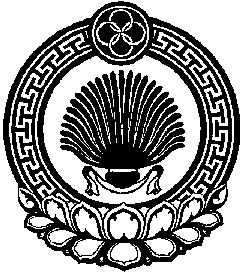 ХАЛЬМГ ТАНhЧИН                             ШАРНУТ СЕЛƏНƏ                       МУНИЦИПАЛЬН БYРДƏЦИН АДМИНИСТРАЦИН ТОЛhАЧИН ТОГТАВРN п/пНаименование мероприятияСроки проведенияОтветственный1Обеспечение безопасной эксплуатации централизованных систем водоснабженияВ течении годаАдминистрация сельского поселения2Проведение ремонтных работ объектов централизованной системы водоснабженияв течении годаАдминистрация сельского поселения6Замена глубинного насоса на водозаборной скважинеПо мере необходимостиАдминистрация сельского поселения7Подготовка водопровода к зимнему периоду, утепление открытых участков водопровода, колодцевноябрь-декабрьАдминистрация сельского поселения